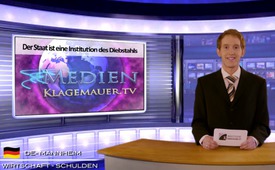 Der Staat ist eine Institution des Diebstahls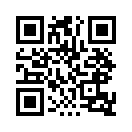 Er sagte, dass der Staat eine Institution des Diebstahls ist, wobei Politiker und Bürokraten über Steuern das Geld ihrer Bürger stehlen ...„Herr Präsident, ich möchte
den großen amerikanischen Philosophen
Murray Rothbard zitieren.
Er sagte, dass der Staat eine
Institution des Diebstahls ist, wobei
Politiker und Bürokraten
über Steuern das Geld ihrer Bürger
stehlen, um es dann auf
schändliche Weise zu verschleudern.
Dieser Ort hier bildet keine
Ausnahme. Ich finde es faszinierend
und kann es kaum glauben,
wie Sie keine Miene dabei verziehen,
wenn Sie über Steuerflucht
reden. Die gesamte Kommission
und die damit verbundene Bürokratie
zahlen keine Steuern. Sie
bezahlen keine Steuern wie gewöhnliche
Bürger. Sie haben alle
möglichen Sonderregelungen;
zusammengesetzte Steuersätze,
hohe Steuerschwellen, beitragsfreie
Pensionen. Sie sind die
größten Steuerhinterzieher Europas
und trotzdem sind Sie hier
am Predigen. Diese Botschaft
kommt an bei den Bürgern der
EU. Sie werden sehen, dass die
Euro-Skeptiker im Juni in noch
größerer Zahl wiederkommen
werden. Aber ich kann Ihnen
sagen; es wird noch schlimmer
kommen! Wenn die Leute Ihre
Nummer herausfinden, wird es
nicht mehr lange dauern, bis sie
diesen Saal stürmen und Sie aufhängen
werden. Und sie werden
im Recht sein!“
*Britisches Mitglied im Europäischen
Parlamentvon OriginalzitatQuellen:Übersetztes Originalzitat aus einer Rede von Godfrey Bloom im Europäischen Parlament vom 21.11.2013 http://www.youtube.com/watch?v=5OjeGD2bbN4Das könnte Sie auch interessieren:---Kla.TV – Die anderen Nachrichten ... frei – unabhängig – unzensiert ...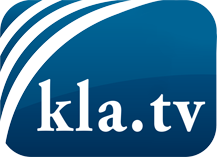 was die Medien nicht verschweigen sollten ...wenig Gehörtes vom Volk, für das Volk ...tägliche News ab 19:45 Uhr auf www.kla.tvDranbleiben lohnt sich!Kostenloses Abonnement mit wöchentlichen News per E-Mail erhalten Sie unter: www.kla.tv/aboSicherheitshinweis:Gegenstimmen werden leider immer weiter zensiert und unterdrückt. Solange wir nicht gemäß den Interessen und Ideologien der Systempresse berichten, müssen wir jederzeit damit rechnen, dass Vorwände gesucht werden, um Kla.TV zu sperren oder zu schaden.Vernetzen Sie sich darum heute noch internetunabhängig!
Klicken Sie hier: www.kla.tv/vernetzungLizenz:    Creative Commons-Lizenz mit Namensnennung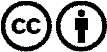 Verbreitung und Wiederaufbereitung ist mit Namensnennung erwünscht! Das Material darf jedoch nicht aus dem Kontext gerissen präsentiert werden. Mit öffentlichen Geldern (GEZ, Serafe, GIS, ...) finanzierte Institutionen ist die Verwendung ohne Rückfrage untersagt. Verstöße können strafrechtlich verfolgt werden.